Схема № 39границ прилегающих территорийМОУ СОШ п.Курорт-Дарасун, ГУЗ «Карымская ЦРБ» медицинский кабинет, парк «Гармония»,Забайкальский край, Карымский район пгт Курорт Дарасун, ул.Дорожная,25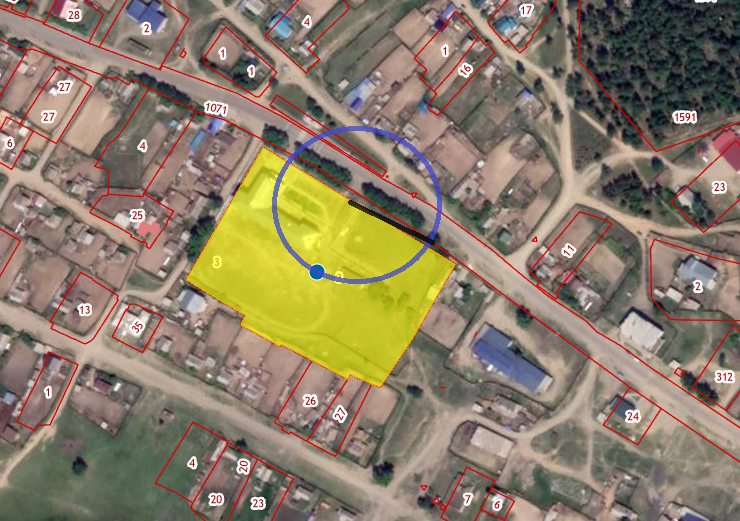 